ПриложениеДанное занятие проведено мной 20 февраля 2016  в  Центральной районной детской  библиотеке «Радуга» https://vk.com/club41075947?w=wall-41075947_727 в рамках проекта  "Островок идей" - литературно-творческий клуб для детей дошкольного и младшего школьного возраста. Схема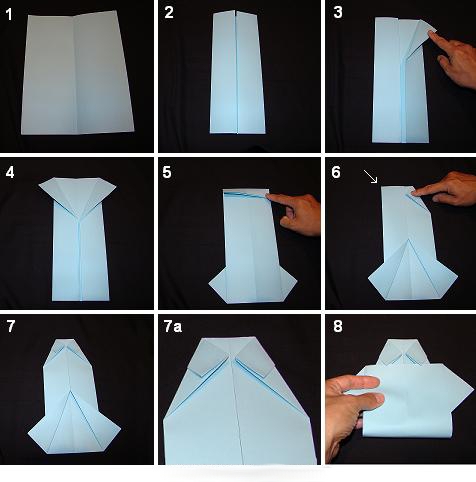 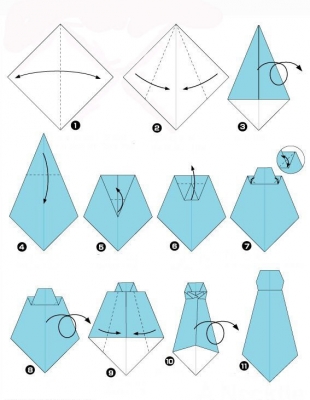 Раз, два, три, четыре, пять... 
Н. Самоний 

Раз, два, три, четыре, пять - 
Будем папу поздравлять, 
День Защитника настал! 
Пожеланий - просто шквал: 
РАЗ- болезней век не знать, 
Чтоб здоровьем щеголять. 
ДВА - работы без тревог, 
А на ТРИ - зарплаты в срок. 
На ЧЕТЫРЕ - светлых дней, 
Добрых, преданных друзей; 
Никогда их не терять... 
Уваженьем процветать! 
А на ПЯТЬ - любви большой, 
С Днём Защитника, герой!!!Мужской праздник 
В. Руденко 

Я с утра спросила маму: 
— Что за праздник к нам пришёл, 
Почему все суетятся, 
Праздничный готовят стол? 
Папа в новенькой рубашке, 
Дед надел все ордена, 
Ты вчера возле духовки 
Провозилась допоздна. 
— В этот праздник поздравляют 
Всех мужчин,со всей страны, 
Ведь за то они в ответе, 
Чтобы не было войны!Мой папа — военный 
Г. Лагздынь 

Мой папа — военный. 
Он в армии служит. 
Он с техникой сложной 
Армейскою дружит! 
Ходил он не раз 
В боевые походы. 
Не зря говорят: 
"Командир — из пехоты".Самый лучший 
О. Чусовитина 

Может он в футбол играть, 
Может книжку мне читать, 
Может суп мне разогреть, 
Может мультик посмотреть, 
Может поиграть он в шашки, 
Может вымыть даже чашки, 
Может рисовать машинки, 
Может собирать картинки, 
Может прокатить меня 
Вместо быстрого коня. 
Может рыбу он ловить, 
Кран на кухне починить. 
Для меня всегда герой — 
Самый лучший ПАПА мой!Защитники Отечества 
Н. Мигунова 

Чудесный праздник в феврале 
Страна моя встречает. 
Она защитников своих 
Сердечно поздравляет! 

На суше, в небе, на морях 
И даже под водою 
Солдаты мир наш берегут 
Для нас, дружок, с тобою. 

Когда я вырасту большим, 
Где б ни служил, повсюду 
Свою Отчизну защищать 
И я надёжно буду.Военный праздник 
И. Гурина 

Праздник есть у нас один. 
Этот праздник – день мужчин, 
День защитников, солдат. 
В этот день пройдет парад! 

Мы увидим вертолеты, 
Пушки, танки, самолеты. 
Мы пройдем военным шагом 
Под большим красивым флагом. 

Прочитаем поздравленье, 
Сядем к папе на колени. 
Много в армии мужчин, 
А такой, как он – один!Защитники Отечества 
А. Гришин 

Мой дедушка когда-то 
Артиллеристом был 
И папа был солдатом – 
В погранвойсках служил. 

Когда я стану старше, 
Окрепну, подрасту, 
Стоять я буду так же 
На боевом посту, 

Уверенно и смело 
Приказы выполнять 
И воинское дело 
Серьёзно изучать. 

А после службы ратной 
Я возвращусь домой. 
И дедушка и папа 
Гордиться будут мной!